Materials to be used in the construction of the external surfaces of the buildingsMain houseRoofing MaterialsNatural roofing slates (matt finish) including all associated lead soakers, flashings hips, valleys etc…WindowsVentrolla Complete New Sash Box Square Top to match existing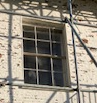 External DoorsJeld-wen Burlghley to match existingFrench DoorsJeld – Wen DreamvuGarage DoorsTimber with black ironmongery